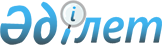 О внесении изменений в совместное постановление акимата и решение маслихата Актюбинской области от 12 октября 2011 года № 328/415 "Об установлении базовых ставок платы за земельные участки при их предоставлении в частную собственность по Актюбинской области"Постановление акимата Актюбинской области от 19 июня 2019 года № 241 и решение маслихата Актюбинской области от 19 июня 2019 года № 429. Зарегистрировано Департаментом юстиции Актюбинской области 25 июня 2019 года № 6266
      В соответствии с пунктом 1 статьи 10 Земельного кодекса Республики Казахстан от 20 июня 2003 года, статьями 6 и 27 Закона Республики Казахстан от 23 января 2001 года "О местном государственном управлении и самоуправлении в Республике Казахстан" и статьей 26 Закона Республики Казахстан от 6 апреля 2016 года "О правовых актах", акимат Актюбинской области ПОСТАНОВЛЯЕТ и Актюбинский областной маслихат РЕШИЛ:
      1. Внести в совместное постановление акимата и решение маслихата Актюбинской области от 12 октября 2011 года № 328/415 "Об установлении базовых ставок платы за земельные участки при их предоставлении в частную собственность по Актюбинской области" (зарегистрированное в реестре государственной регистрации нормативных правовых актов № 3378, опубликованное 8 ноября 2011 года в газетах "Ақтөбе" и "Актюбинский вестник") следующие изменения:
      в приложении к совместному постановлению акимата и решению маслихата:
      строки 2 "село Кенеса Нокина", 3 "село Акшат", 4 "село Белогорка", 5 "село Белогорский карьер", 6 "село Беккул Баба", 7 "село Кызылжар (за пределами областного центра)", 8 "село Пригородное", 9 "село Садовое", 10 "село Украинка", 11 "село Олке", 12 "село Шилисай", 13 "село Акжар", 14 "село "Курайлы", 15 "село Георгиевка", 16 "село Елек", 17 "село Курашасай" и 18 "село Сазды" - исключить.
      2. Настоящее совместное постановление акимата и решение маслихата вводится в действие по истечении десяти календарных дней после дня их первого официального опубликования.
					© 2012. РГП на ПХВ «Институт законодательства и правовой информации Республики Казахстан» Министерства юстиции Республики Казахстан
				
      Аким области 

О. УРАЗАЛИН

      Секретарь областного маслихата 

С. КАЛДЫГУЛОВА

      Председатель сессии 
областного маслихата 

Б. БЕРКИМБАЕВ
